Kanji for Numbers, Tens, Hundreds and ThousandsNumbersNumbersNumbersTensTensTensTensTensHundredsHundredsHundredsHundredsHundredsThousandsThousandsThousandsThousands1一いち10十十じゅうじゅう100100百百ひゃく1000千千せん2二に14十四十四じゅうよんじゅうよん200200二百二百nihyaku2000二千二千nisen3三さん38300300sanbyaku3000sanzen4四よんし49400400yonhyaku4000yonsen5五ご51500500gohyaku5000gosen6六ろく64600600roppyaku6000rokusen7七ななしち73700700nanahyaku7000nanasen8八はち85800800happyaku8000hassen9九きゅうく92900900kyuuhyaku9000kyuusenMore Number InformationMore Number InformationMore Number InformationMore Number InformationMore Number InformationMore Number InformationMore Number InformationMore Number InformationMore Number InformationMore Number InformationMore Number InformationMore Number InformationMore Number InformationMore Number InformationMore Number InformationMore Number InformationMore Number Information1010101010juujuuひゃくひゃく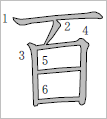 	せん	せん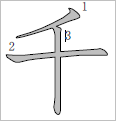 100100100100100hyakuhyakuひゃくひゃく	せん	せん10001000100010001000sensenひゃくひゃく	せん	せん10 00010 00010 00010 00010 000ichimanichimanひゃくひゃく	せん	せん100 000100 000100 000100 000100 000juumanjuumanひゃくひゃく	せん	せん1 000 0001 000 0001 000 0001 000 0001 000 000hyakumanhyakuman00れい、ぜろれい、ぜろれい、ぜろれい、ぜろれい、ぜろれい、ぜろ10 000 00010 000 00010 000 00010 000 00010 000 000senmansenman0.60.6れい　てん　ななれい　てん　ななれい　てん　ななれい　てん　ななれい　てん　ななれい　てん　なな100 000 000100 000 000100 000 000100 000 000100 000 000ichiokuichioku0.340.34れい　てん　さん　れい　てん　さん　れい　てん　さん　れい　てん　さん　れい　てん　さん　れい　てん　さん　1 000 000 0001 000 000 0001 000 000 0001 000 000 0001 000 000 000juuokujuuoku0.7850.785れい　てん　なな　はち　ごれい　てん　なな　はち　ごれい　てん　なな　はち　ごれい　てん　なな　はち　ごれい　てん　なな　はち　ごれい　てん　なな　はち　ご10 000 000 00010 000 000 00010 000 000 00010 000 000 00010 000 000 000hyakuokuhyakuoku1/21/2にぶん　の　いちにぶん　の　いちにぶん　の　いちにぶん　の　いちにぶん　の　いちにぶん　の　いち100 000 000 000100 000 000 000100 000 000 000100 000 000 000100 000 000 000senokusenoku1/41/4よんぶん　の　いちよんぶん　の　いちよんぶん　の　いちよんぶん　の　いちよんぶん　の　いちよんぶん　の　いち1 000 000 000 0001 000 000 000 0001 000 000 000 0001 000 000 000 0001 000 000 000 000itchoitcho2/32/3さんぶん　の　にさんぶん　の　にさんぶん　の　にさんぶん　の　にさんぶん　の　にさんぶん　の　に